     Appointment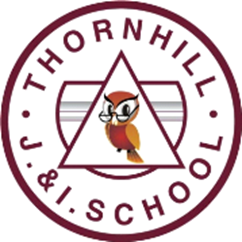 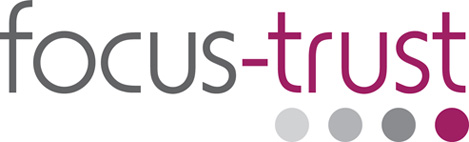 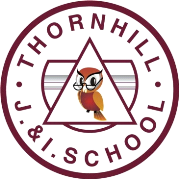            Information Pack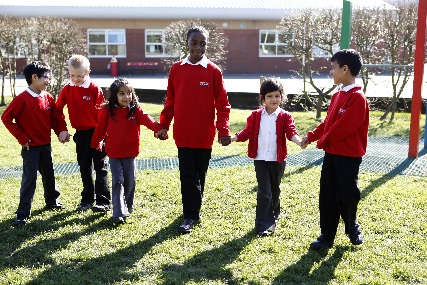 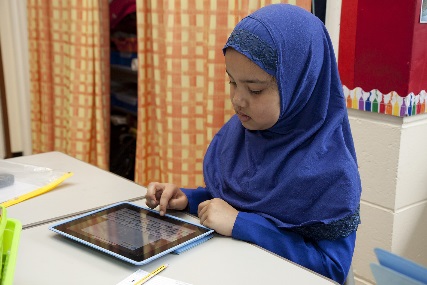 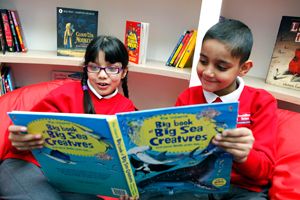 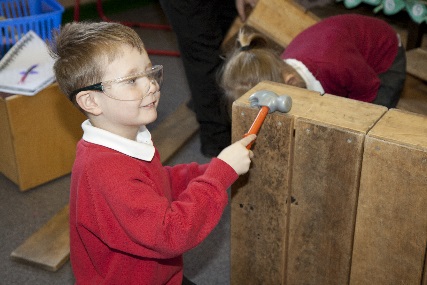 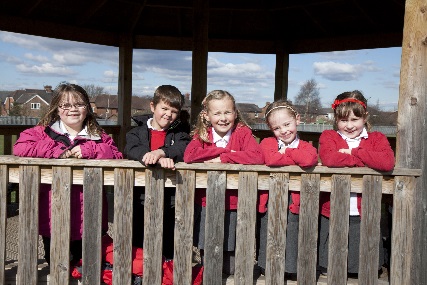 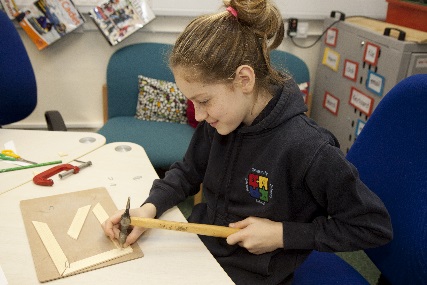 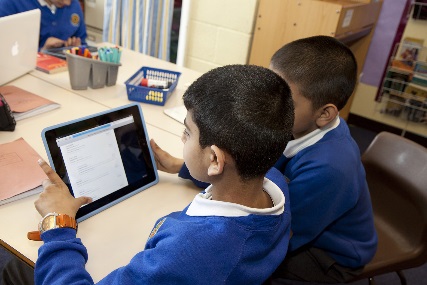 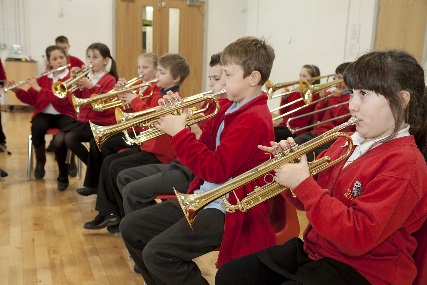 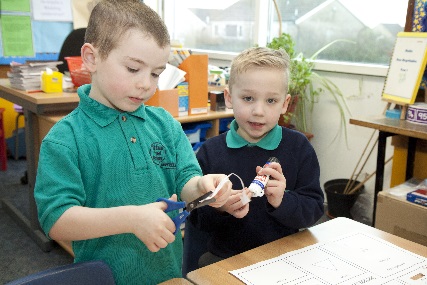 Welcome from the HeadteacherThank you for your interest in the post of KS2 Teacher at Thornhill Junior and Infant School. This information pack is designed to give you some basic information about our school.Our popular School is situated in the village of Thornhill, Dewsbury, West Yorkshire, serving a large residential area of private and local authority housing.  The School's planned admission number is 420 and the School's admission limit is 60 per year group.  The number of children on roll currently stands at 371.  Approximately 65% of our pupils are from the most deprived 20% of families nationally, 36.8% are entitled to free school meals, 19% have Special Educational Needs and 18% come from homes where English is not their first language. Our school is popular with local families and has a reputation for being friendly and welcoming. There are good links with the local community through various activities and we enjoy positive relationships with neighbouring schools as part of the Dewsbury Learning Partnership. Key messages from our most recent Ofsted report in 2019:Leaders have established a warm ethos in the school, based on respect for all. This is underpinned by the wealth of opportunities leaders have put in place which promote effectively pupils’ spiritual, moral, social and cultural development. I am extremely proud to be the Headteacher at Thornhill Junior and Infant School and believe it is a rich and vibrant place to learn and work.  I would be very happy to show you around and answer any questions that you may have.Michael Rowland
HeadteacherAcademy detailsJob DescriptionIntroductory statementThe responsibilities and professional duties of the post are to be performed in accordance with the provisions of the most recent version of the Teachers’ Standards. Teachers make the education of their pupils their first concern, and are accountable for achieving the highest possible standards in work and conduct. Teachers act with honesty and integrity; have strong subject knowledge, keep their knowledge and skills as teachers up-to-date and are self-critical; forge positive professional relationships; and work with parents, colleagues and external agencies in the best interests of their pupils.Purpose of the roleTo ensure all pupils achieve high standards of learning and well-being.Main dutiesSet high expectations which inspire, motivate and challenge pupilsEstablish a safe and stimulating environment for pupils, rooted in mutual respectSet goals that stretch and challenge pupils of all backgrounds, abilities and dispositionsLead by example and demonstrate consistently the positive attitudes, values and behaviour which are expected of pupilsPromote good progress and outcomes by pupilsBe accountable for pupils’ attainment, progress and outcomes.Plan teaching to build on pupils' capabilities and prior knowledge.Guide pupils to reflect on the progress they have made and their emerging needs.Demonstrate knowledge and understanding of how pupils learn and how this impacts on teaching.Encourage pupils to take a responsible and conscientious attitude to their own work and study.Demonstrate good subject and curriculum knowledgeHave a secure knowledge of all curriculum areas, foster and maintain pupils’ interest in the subject, and address misunderstandings.Demonstrate a critical understanding of developments in curriculum areas, and promote the value of learning and scholarship.Demonstrate an understanding of and take responsibility for promoting high standards of literacy, articulacy and the correct use of Standard English, whatever the teacher’s specialist subject.Demonstrate a clear understanding of the teaching of systematic synthetic phonics, reading and the teaching and application of basic skills.Demonstrate a clear understanding of the teaching of mathematics and the application of basic skills.Plan and teach well-structured lessonsImpart knowledge and develop skills and understanding through effective use of lesson time.Promote a love of learning and children’s intellectual curiosity.Set and assess homework and plan other out-of-class and enrichment activities to consolidate and extend the knowledge and understanding pupils have acquired.Reflect systematically on the effectiveness of lessons and approaches to teaching.Contribute to the review, design and provision of an engaging curriculum.Adapt teaching to respond to the strengths and needs of all pupilsKnow when and how to differentiate appropriately, using approaches which enable pupils to be taught effectively.Have a secure understanding of how a range of factors can inhibit pupils’ ability to learn, and how best to overcome these.Demonstrate an awareness of the physical, social and intellectual development of children, and know how to adapt teaching to support pupils’ education at different stages of development.Make effective use of resources (including other adults) to impact on pupil learning and progress.Have a clear understanding of the needs of all pupils, including those with special educational needs; those of high ability; those with English as an additional language; those with disabilities; and be able to use and evaluate distinctive teaching approaches to engage and support them.Make accurate and productive use of assessmentUndertake formative, summative and statutory assessments in line with the Academy’s policy and assessment calendar.Make use of formative and summative assessment to plan for and secure pupils’ progress.Use data to monitor progress, set targets, and plan subsequent lessons.Give pupils regular and timely feedback, both orally and through accurate marking, and encourage pupils to respond to the feedback.Prepare and present written and verbal reports for parents and carers.Manage behaviour and resources effectively to ensure a good and safe learning environmentHave clear rules and routines for behaviour in classrooms, and take responsibility for promoting good and courteous behaviour both in classrooms, around the academy and when learning off-site, in accordance with the Academy’s behaviour policy.Have high expectations of behaviour, and establish a framework for discipline with a range of strategies, using praise, sanctions and rewards consistently and fairly.Manage classes effectively, using approaches which are appropriate to pupils’ needs in order to involve and motivate them.Maintain good relationships with pupils, exercise appropriate authority, and act decisively when necessary.Ensure the learning environment is kept well ordered, tidy and free from hazards.Fulfill wider professional responsibilitiesMake a positive contribution to the wider life and ethos of the Academy and the Trust.Develop effective professional relationships with colleagues, knowing how and when to draw on advice and specialist support.Deploy support staff and other adults in a support role effectively.Liaise with external agencies with regard to pupil progress, safety and welfare.Take responsibility for improving teaching through appropriate professional development, responding to advice and feedback from colleagues and external advisers.Work with other staff across the Trust and in other maintained schools.Communicate effectively with parents with regard to pupils’ achievements and well-being.Lead an area or strand of school improvement (excl NQT).Personal and professional conductA teacher is expected to demonstrate consistently high standards of personal and professional conduct. The following statements define the behaviour and attitudes which set the required standard for conduct throughout a teacher’s career.Teachers uphold public trust in the profession and maintain high standards of ethics and behaviour, within and outside the Academy, by:treating pupils with dignity, building relationships rooted in mutual respect, and at all times observing proper boundaries appropriate to a teacher’s professional position;having regard for the need to safeguard pupils’ well-being, in accordance with statutory provisions;showing tolerance of and respect for the rights of others;not undermining fundamental British values, including democracy, the rule of law, individual liberty and mutual respect, and tolerance of those with different faiths and beliefs; andensuring that personal beliefs are not expressed in ways which exploit pupils’ vulnerability or might lead them to break the law.Teachers must have proper and professional regard for the ethos, policies and practices of the Academy and the Trust, and maintain high standards in their own attendance and punctuality. Teachers must have an understanding of and always act within, the statutory frameworks which set out their professional duties and responsibilities; and within the policies, handbooks and guidelines of the Academy and of the Focus-Trust.GeneralThe post holder will:Be expected to actively support work and values of the Focus-Trust;Be expected to undertake such additional duties as may reasonably be requested by the Principal or their representative.Respect confidentiality of staff, pupils, families and visitors and not breach this trust. Any breaches of confidentiality must be reported to the Principal immediately.Comply with the requirements of all policies, procedures & handbooks of the Focus-Trust and individual academy. Participate in arrangements for appraisal and in the identification of areas in which s/he would benefit from training and undergo such training.Proactively keep abreast of developments in relation to the post, and whenever possible and appropriate, attend professional development opportunities.Comply with and support all requirements related to equal opportunities and safeguarding children.This job description is neither exhaustive nor exclusive, and it may, after consultation with the post holder be subject to modification and amendment in accordance with the needs of the academy.Post holder: 	Signed 	…………………………………………     Name …………………………………..Principal: 	Signed 	…………………………………………     Name …………………………………..Dated:		…………………………………………………..Class Teacher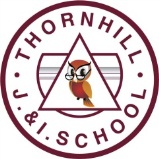 Personnel specificationKey;App- Application formRef- ReferenceSP- Selection process. This could include a range of exercises, including an interview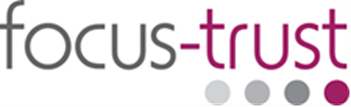 About our schoolThornhill Junior and Infant School vision‘Together we will make the difference’.Thornhill Junior and Infant school aims to nurture: happy, confident, inquisitive, responsible citizens with high aspirations for themselves and others.We seek to achieve this through:Working together to create a happy school full of learning, laughter and friendship where individual contributions and opinions are valued.Promoting each pupil’s self-esteem by building and developing individual strengths and talents so that children feel able to take risks within a safe, positive environment.Providing opportunities to explore, investigate and question the world around them through a broad and balanced curriculum enabling children to develop their natural inquisitiveness.Creating a stimulating environment, with high quality teaching, where children are encouraged to think for themselves, express their opinions and take responsibility for their learning.Supporting children to make the right choices for themselves and others, enabling them to make a valuable contribution to society and become responsible citizens.Our facilitiesThornhill is a two form entry school. The classrooms are light and spacious and well equipped to ensure the children have a learning environment conducive to the 21st century. We are extremely fortunate to have large grounds which have been designed and developed to support childrens’ learning. Our curriculumWe offer a broad and balanced curriculum which gives the children a wide range of experiences to develop the whole child.  Our curriculum is geared to giving children a firm grounding and the necessary skills to succeed in an ever-changing world as well as providing them with the solid foundations of reading, writing and maths.  We are very proud to be an Arts Mark School as well as having achieved the Platinum Sing Up Award.Our extra-curricular activitiesAs well as our extensive range of music clubs we have lots of other extra-curricular activities that run throughout the year including; football, cooking, scalextric, board games, homework, lego and arts and crafts.  We have recently started an After School and Holiday Club to provide affordable childcare and to meet the needs of our working parents.About The Focus-TrustIntroductionThe Focus-Trust was established in 2012 as a multi-academy trust and approved sponsor. The Trust is a charity and not-for-profit organisation. All staff working in academies are ultimately employed and accountable to the Trust Board; however their line managers are the leaders of each academy. Each academy has its own local governing body. Further details about the Focus-Trust can be found at www.focus-trust.co.ukThe Focus-Trust CharterIt is the purpose of the Focus-Trust to continually strive to be a learning organisation, where the learning of all children and adults is valued and promoted. The Focus-Trust Charter outlines the behaviours and expectations for everyone.Commitment‘Learning together – making the difference’The Focus-Trust ValuesProfessional honesty is at the heart of everything we do. The Trust knows the academies well because of the strong working partnership between academy leaders and the Trust team. It is only by being honest and transparent with a balance of credible challenge and effective support, that we can move forward and get the best for all children and staff. Our work is underpinned by our values:Care for children, adults and the learning environmentShare expertise and best practice for the benefit of all learnersBe fair, honest and inclusive – demonstrating integrityDare to do things differently and have a goWe expect learners to:achieve well;feel safe and secure to take risks and make mistakes;want to improve and know how to improve;have high aspirations and be ready for the next steps in learning and life;have high expectations of self;be independent, resilient and respectful of self and others;be tolerant and open-minded;be happy and confident; have both independent and collaborative learning skills; andbe proud of their community and know how to contribute to it.‘Learning together – making the difference’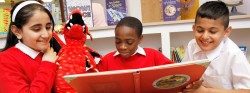 We expect teaching and the curriculum to:challenge, excite and engage;be based on prior assessment and use well-judged teaching strategies in order match individual needs accurately;provide constructive feedback to ensure that all children make significant gains in their     learning;promote independent and collaborative learning;promote British values and prepare pupils for life in modern Britain; andembed basic skills which are used and applied.We expect parents and carers to:ensure that their child has excellent attendance;ensure that their child arrives at school on time and is collected on time;support their child with home learning;attend meetings with their child’s teacher; andsupport the ethos and work of the school.We expect staff to:take responsibility for pupil outcomes;demonstrate high expectations of behaviour, personal development and academic progress;create safe and secure learning environments where children and staff feel secure to make mistakes and have a go;value and reward both effort and excellence;model respect and tolerance;enjoy working with children;want every child to be the best they can be;adopt an aspirational, no excuse, approach to their work;ensure learning is challenging for all pupils;ensure that parents and carers are respected and treated as partners in learning;be proactive, take responsibility and keep up to date; andmake a difference to the school.We expect leaders to:be ambitious for the success of the school and the Trust, showing relentless determination;model Focus-Trust behaviours and values;ensure that teaching maximises progress;hold staff to account for their practice and the outcomes the children achieve;take responsibility for the success of the school;take responsibility for the wider success of the Trust and all its children;strategically deploy resources to maximise progress;challenge, support and develop people;work with integrity and respect;value diversity and equality;work in partnership with the community; andvalue both effort and excellence. Professional development opportunities with the Focus-TrustAll the academies within the Trust are willing partners who have actively chosen to join the Focus-Trust and there is a very high degree of consensus, cooperation and commitment from within the group. Each of the academies within the Trust is autonomous and has their own distinctive ethos which meets the need of their community. From the outset, a half termly Leaders’ Forum (attended by Headteachers and their Deputies) has met. The purpose of the Leaders Forum is to deal swiftly with operational issues and focus mainly on pedagogical/educational issues. This has enabled a great deal of sharing of best practice from within the academies. Staff benefit from the opportunity to link across a wider community of diverse academies.A range of other forum groups are in place and have received overwhelmingly positive feedback and support. These include:English Leaders – externally facilitatedMathematics Leaders – externally facilitatedScience Leaders – externally facilitatedEarly Years Leaders – externally facilitatedGovernorsSENDCOsBusiness ManagersYear group teachers (iPOPs)Phonic leadersAll of the above forums have enabled staff at all levels to benefit from enhanced professional development and mutual support.The Trust runs its own programme for the induction of newly qualified teachers. It welcomes School Direct students and has successfully recruited them into permanent teaching positions in our academies.For more information about how Focus Trust develops its staff, please go the Focus Trust websitewww.focus-trust.co.ukWhat you might need to know before making an applicationBefore applying for a post within the Focus-Trust you should be fully aware of the following points.Terms and conditionsTerms and conditions at the Focus Trust reflect those found nationally.PensionsThe Focus Trust contributes to Teachers’ Pensions and Local Government pensions in the same way and with the same level of contribution as local authorities.Continuous ServiceThe Focus Trust recognises continuous service with local authorities.Employer RelationsThe Focus Trust has a Trade Union agreement which recognises the teacher and support staff unions. This is further supported by an ongoing and productive relationship with key trade union officials.Equality of opportunityThe Focus-Trust is an equal opportunity employer, dedicated to a policy of non-discrimination in employment on any basis including age, gender, race, colour, nationality, ethnic origin, disability, gender, religion, age, marital status, sexual orientation and/or medical condition. SafeguardingThe Focus-Trust is committed to safeguarding and promoting the welfare of all children and young people. There is an explicit expectation that all employees share this commitment and adhere to all safeguarding policies and procedures. Applicants should be aware that the recruitment process will include an assessment of your suitability to work with children.Dress codeWe expect all staff to dress professionally and appropriately for the roles undertaken. We pride ourselves on the high standards of dress of both our pupils and staff; these standards are led by our staff who we expect to set an example. PoliciesThe Focus-Trust and the school have a range of policies and handbooks that help to make clear our expectations and ways of working. These are always shared openly with staff and are accessible to everyone. There are several policies that prospective employees should be aware of when making an application. All members of staff will be asked to sign a declaration as part of the induction process to acknowledge that they have read and understand some of the key policies, e.g. Child Protection, Health and Safety, Acceptable use of IT. Making an applicationTo apply for this post you need to:Read this information pack and decide whether you have the skills and experience to meet the demands and requirements of the role.Decide whether to visit the school or contact the Headteacher for a conversation.Complete the application form in full.Complete knowledge and skills profile– no longer than 2 sides of A4.Complete the equal opportunity monitoring form.Return your (i) application form, (ii) knowledge and skills profile, (iii) equal opportunity monitoring form by the closing date and time.Completion of applicationThe information requested on the application form is important in assessing your application. Please complete the form in full. Please write/type in black ink. CVs are not accepted as part of the application process. If you have a disability that prevents you from completing the application form, please contact us to discuss further.Short listingThe decision to short list you for an interview will be based solely on the information you provide in your application.  We will not make any assumptions about your experience, knowledge, skills and ability to do the job.Person specificationThe person specification describes the essential knowledge, experience/professional qualifications which you will need in order to do the job as described in the job description and specification.  You need to demonstrate that you have these skills and that you understand and are committed to equality and diversity.Right to work in the UKUnder the Asylum and Immigration Act 1996, it is a criminal offence to employ anyone who is not entitled to live or work in the United Kingdom. Applicants can expect us to ask for proof of this at interview stage, where you will be asked to provide some original documentation to confirm that you are eligible to work within the UK. Photographic proof of identity will also be required. Validation of qualifications and identityAll shortlisted candidates will be asked to bring original certificates or relevant qualifications and identity documents to interview. These will be photocopied and kept on file and, if appropriate, may be confirmed as genuine with the relevant awarding bodies. The copies of the successful candidate will be retained on their personnel file. The copies of unsuccessful candidates will be treated as confidential waste and disposed of appropriately. ReferencesIf you are shortlisted, we will take up references before the interview date. One of your referees must be your current or most recent employer. Two satisfactory references must be received before we can confirm any offer of an appointment. The information we request will relate to salary, length of service, skills and abilities, suitability for the job, disciplinary record and suitability to work with children. Copies of references or open references will not be accepted. On receipt of references, your referees may be contacted to verify any discrepancies, anomalies or relevant issues as part of the recruitment verification process. Previous employment sectionInclude any relevant work experience, including part time or work undertaken on a voluntary basis in this section, starting with your most recent experience.  Ensure you put in full details of dates, names and addresses and your job title. You must explain any gaps in your employment.Knowledge and skills profileThis is an important part of your application and is your opportunity to explain how you meet the person speciation for the post.  You should demonstrate your skills, knowledge and experience and give short examples.  Describe how you match the requirement of the job; include experience gained from previous jobs, community or voluntary work.  Ensure that the information you give is well organised, relevant and brief.   You may find it helpful to use sub-headings in order to keep your statement well focused. If you do not submit this profile you will not be considered for short listing. DisabilityTo comply with the Equality Act 2010, we are legally required to consider making reasonable adjustments to ensure that disabled people are not disadvantaged in the recruitment and selection process. We are therefore committed to meeting, wherever possible, any needs you specify on the application form. Please contact the academy if you need to discuss this in any detail. We will consider any reasonable adjustment under the terms of the Act to enable an applicant with a disability (as defined under the Act) to meet the requirements of the post.Disclosure of a criminal recordEmployment in this role is subject to an enhanced check with the Disclosure and Barring Service (DBS). Checks will also be made against the lists showing people barred from working with children. All checks must be satisfactory before any offer of employment can be confirmed and before commencement of work can take place. Declaration – relatives and other interestsIf this applies to you, please give the name of the employee, the department they work in and the relationship e.g. partner, daughter.Equal opportunities monitoring formAll job applicants are expected to complete the monitoring details on the form to assist us in complying with statutory requirements. Thank you for taking the time to read this information pack.We wish you every success in any application you may make.VacancyPart Time KS2 TeacherLocationThornhill Junior and Infant SchoolStart dateSeptember 2021Closing date& timeFriday 14th May 2021, 12:30 pmSalaryMPS/UPSReturn application tothornhill@focus-trust.co.ukLeaders have ensured that the quality of teaching is good. Professional development for teaching staff in subjects such as phonics and writing has ensured that pupils typically make strong progress. Leaders have placed reading at the heart of pupils’ learning. Consequently, pupils are enthusiastic readers and show a secure understanding of what they have read. Teachers ensure that pupils’ learning is purposeful by making well considered links between a range of subjects within a topic. Pupils often decide which aspects of a topic they would like to explore. This stimulates pupils’ curiosity effectively. They regularly reflect on what they have learned and think about their next steps. Pupils are enthused by this approach and, hence, show positive attitudes to learning and take pride in their work. The curriculum is well designed and, hence, captures pupils’ interest and feeds their motivation to learn. As a result, pupils demonstrate positive attitudes in lessons.The well-developed music curriculum plays a crucial part in supporting pupils’ spiritual and cultural development. Pupils benefit from a range of musical experiences, such as an opera visit during Year 4, opportunities to perform in the school band and to compete in musical contests with pupils from other schools. Pupils also learn about other cultures through a focus on different musical genres, significant artists and musicians. The behaviour of pupils is good. Pupils rise to adults’ high expectations of them and, hence, they conduct themselves well. They are polite, welcoming and respectful. This creates a calm atmosphere in the school. AddressEdge Lane, Dewsbury, WF12 0QTTelephone01924 485638Emailthornhill@focus-trust.co.ukWebsitewww.thornhilljischool.co.ukSchool/AcademyThornhill Junior and Infant SchoolJob titleTeacherAccountable toHeadteacherLine managerKey Stage LeaderKnowledge, experience and skillsEssential/DesirableHow identifiedExperienceE/DApp/SPAbility of raising attainment of all pupilsEAPP/SPAbility to reflect on practice and improve teaching methods to increase pupils achievementsEAPP/SPAbility to continually improve teaching and learning through schemes of work, assessment and extra curriculum activities etcEAPP/SPKnowledgeUp to date knowledge in the primary curriculumEAPP/SPAbility to use strategies needed to establish consistently high aspirations and standards of results and behaviourEAPP/SPSkillsAble to play a full and active role in a teamEAPP/SPClear understanding of expectations, accountabilities and consistencyEAPP/SPAligned with the Trusts valuesEAPP/SPMotivated to continually improve standards and achieve excellenceEAPP/SPCommitment to the safeguarding and welfare of all pupilsEAPP/SPExcellent classroom practitionerEAPP/SPEffective and systematic behaviour management, with clear boundaries, sanctions, praise and rewardEAPP/SPExcellent communication, planning and organisational skillsEAPP/SPFulfil wider professional responsibilitiesUnderstand when and how to seek advice and support.EAPP/SPAble to develop and maintain good relationships with staff, parents, pupils, governors and the communityEAPP/SPCommitted to own development as a professional.EAPP/SPAble to reflect on own practice and identify areas for improvementEAPP/SPQualifications and trainingQualified Teacher Status or other educational qualificationEAPP/SPQualified to degree level and aboveEAPP/SPEvidence of further professional development.EAPP/SPPersonal qualities and attributesMoral purpose (Equality, children and adults treated with respect)ESPExcellent communicator (Listening, putting a message across)ESPChild centredESPResilientESPIntegrityESPSelf-motivated and able to motivate othersESPEnjoys challengeESPWorks to deadlinesESPEnthusiastic and optimisticESPAcademy Quick FactsAcademy Quick FactsType of schoolPrimaryAge range4-11Location/LAKirkleesNumber of children371Number of teaching staff21Number of support staff41% FSM36.8%% SEN19%% EAL11%